Task List for Learning Target 1-B (Basic Rhythm Pattern)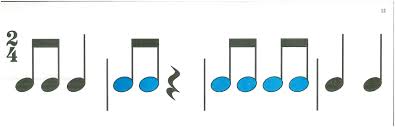 We will master basic rhythm patterns with our book exercises.  Some assignments you will have a choice of playing.  For extra practice, you may also get on the practice room computers and use SmartMusic.     Extra Practice From Smartmusic- RHYTHM – Simple Time 1 Patterns 1-27; Simple Time 2 Patterns 1-2 & 7Flutes-		Book Assignments-	Assignment #1- Lesson 6 #11Assignment #2- Lesson 8 #5Assignment #3- Lesson 13 #7Test - 		   Lesson 13 #9 Clarinets-		Book Assignments-	Assignment #1- Lesson 5 #4 (And Bass Clarinets)				Assignment #2- Lesson 9 #10						Assignment #3- Lesson 14 #3Test - 		   Lesson 14 #13 Saxes-		Book Assignments-	Assignment #1- Lesson 4 #6 (And Tenor/Bari Saxes)			Assignment #2- Lesson 6 #8						Assignment #3- Lesson 13 #4Test - 		   Lesson 13 #9 Horns-		Book Assignments-	Assignment #1- Lesson 3 #6 Assignment #2- Lesson 4 #6Assignment #3- Lesson 15 #4Test - 		   Lesson 15 #7 (Top line only) Trumpets		Book Assignments-	Assignment #1- Lesson 5 #9 Baritones, Trombones-			Assignment #2- Lesson 6 #5Assignment #3- Lesson 13 #3Test - 		   Lesson 13 #9  Bassoon-		Book Assignments-	Assignment #1- Lesson 5 #7 Assignment #2- Lesson 6 #5Assignment #3- Lesson 13 #5Test - 		   Lesson 13 #6 OR L 13 #10 OR L 14 #3 OR #4 Percussion- 		Book Assignments-	Assignment #1- Alfred page 12   					Assignment #2- Alfred page 13					Assignment #3- Alfred page 14Test - 		   Solo #1 Bells-		Book Assignments-	Assignment #1- Standard of Excellence #18  Assignment #2- Standard of Excellence #25Assignment #3- Standard of Excellence #46Test - 		   Standard of Excellence #49 Task List for Learning Target 2-B (Extended Rhythm Pattern)We will master basic rhythm patterns with our book exercises.  Some assignments you will have a choice of playing.  For extra practice, you may also get on the practice room computers and use SmartMusic.  Your test will also include performing at least 4 of 5 rhythm cards.   Extra Practice From Smartmusic- RHYTHM – Simple Time 2 Patterns 3-6 & 8-33; Simple Time 3 Patterns 1-3Flutes-		Book Assignments-	Assignment #1- Lesson 22 #4 OR #6Assignment #2- Lesson 30 #1 AND #2Test - 		   Lesson 30 #3 OR Lesson 30 #4 plus cardsClarinets-		Book Assignments-	Assignment #1- Lesson 23 #6 OR Lesson 24 #8 (And Bass Clarinets)				Assignment #2- Lesson 30 #1 AND #2Test - 		   Lesson 30 #3 OR Lesson 30 #4 plus cardsSaxes-		Book Assignments-	Assignment #1- Lesson 21 #3 OR Lesson 22 #8(And Tenor/Bari Saxes)			Assignment #2- Lesson 29 #1 AND Lesson 29 #2Test - 		   Lesson 29 #3 OR Lesson 29 #4 plus cardsHorns-		Book Assignments-	Assignment #1- Lesson 21 #3 OR Lesson 21 #4Assignment #2- Lesson 29 #3 AND Lesson 29 #7Test - 		   Lesson 29 #9 OR Lesson 30 #4 plus cardsTrumpets-		Book Assignments-	Assignment #1- Lesson 20 #3 OR Lesson 20 #5  Assignment #2- Lesson 28 #1 OR Lesson 28 #2Test - 		   Lesson 28 #3 OR Lesson 29 #6 plus cardsBaritones 		Book Assignments-	Assignment #1- Lesson 20 #3 OR Lesson 20 #5  and Trombones-	  			Assignment #2- Lesson 28 #1 OR Lesson 28 #2						Test - 		   Lesson 28 #3 OR Lesson 29 #6 plus cardsBassoon-		Book Assignments-	Assignment #1- Lesson 20 #4  Assignment #2- Lesson 28 #1 AND Lesson 28 #2 OR L. 28 #4Test - 		   Lesson 28 #5 plus cardsPercussion- 		Book Assignments-	Assignment #1- Alfred pages 20-22   					Assignment #2- Lesson 9 combo AND Lesson 11 combo Test - 		   Solo #5 plus rhythm cardsBells-		Book Assignments-	Assignment #1- #113 AND #115 OR #122 Assignment #2- (Clarinet Book) Lesson 30 #1 AND #2Test - 		   (Clarinet Book) Lesson 30 #3 OR #4 plus cardsTask List for Learning Target 3-B (Extreme Rhythm Pattern)We will master basic rhythm patterns with our book exercises.  Some assignments you will have a choice of playing.  For extra practice, you may also get on the practice room computers and use SmartMusic.  Your test will also include performing at least 4 of 5 rhythm cards.   Extra Practice From Smartmusic- RHYTHM – Simple Time 3 Patterns 4-7Flutes-		Book Assignments-	Assignment #1- Lesson 31 #2Assignment #2- Lesson 34 #2Test - 		   Lesson 33 #4 plus rhythm cardsClarinets-		Book Assignments-	Assignment #1- Lesson 32 #5 (And Bass Clarinets)				Assignment #2- NoneTest - 		   Lesson 32 #6 plus rhythm cardsSaxes-		Book Assignments-	Assignment #1- Lesson 33 #4(And Tenor/Bari Saxes)			Assignment #2- Lesson NoneTest - 		   Lesson 30 #4 plus rhythm cardsHorns-		Book Assignments-	Assignment #1- Lesson 29 #4Assignment #2- Lesson 29 #5Test - 		   Lesson 31 #7 plus rhythm cardsTrumpets-		Book Assignments-	Assignment #1- Lesson 30 #4  Assignment #2- NoneTest - 		   Lesson 31 #4 plus rhythm cardsBaritones 		Book Assignments-	Assignment #1- Lesson 30 #4  and Trombones-	  			Assignment #2- None						Test - 		   Lesson 31 #4 plus rhythm cardsBassoon-		Book Assignments-	Assignment #1- Lesson 31 #5  Assignment #2- NoneTest - 		   Lesson 32 #4 plus rhythm cardsPercussion- 		Book Assignments-	Assignment #1- Lesson 22   					Assignment #2- Lesson 23 Test - 		   Solo #15 plus rhythm cardsBells-		Book Assignments-	Assignment #1- Lesson 32 #5 These are from the clarinet book!!!		Assignment #2- None Test - 		   Lesson 32 #6 plus rhythm cards